     РОССТАТТЕРРИТОРИАЛЬНЫЙ ОРГАН ФЕДЕРАЛЬНОЙ СЛУЖБЫГОСУДАРСТВЕННОЙ СТАТИСТИКИ ПО КАЛУЖСКОЙ ОБЛАСТИСОЦИАЛЬНО-ЭКОНОМИЧЕСКОЕ
 ПОЛОЖЕНИЕ
 муниципального района 
 «Дзержинский район»
2017 год   МО МР «Дзержинский район»Объем отгруженных товаров собственного производства, 
выполненных работ и услуг собственными силами 1)___________________По крупным и средним организациям (без организаций с численностью работников менее 15 человек).Выполнение работ и услуг собственными силами 
крупных и средних предприятий и организаций 
по виду деятельности «Строительство» Строительство жилых домов в 2017г.Жилищное строительство, осуществляемое населением за счет собственных и заемных средств в 2017г.Производство основных продуктов растениеводства в 2017г.Поголовье скота в хозяйствах всех категорий
на конец декабря 2017г.Производство продуктов животноводства 
за 2017г. в хозяйствах всех категорийПеревозка грузов грузовыми автомобилями 
крупных и средних предприятийГрузооборот грузовых автомобилей
крупных и средних предприятий Оборот  розничной торговли по крупным 
и средним организациям в 2017г. 1)  __________________________________________
1) По организациям всех видов экономической деятельности (без учета субъектов малого
 предпринимательства).    Оборот общественного питания 
по крупным и средним организациям в 2017г. 1)_____________________________________
1) По организациям всех видов экономической деятельности (без учета субъектов малого
 предпринимательства).Объем платных услуг населению	
(по крупным и средним организациям с численностью 
 свыше 15 человек)Финансовые результаты деятельности организаций) 
на 1 января 2018г.Кредиторская и дебиторская задолженность1)
на 1 января 2018г.млн рублей__________________________          1)  Организации, не относящиеся к субъектам малого предпринимательства, средняя численность работников которых превышает 15 человек.Среднесписочная численность работников 	
по крупным и средним организациям в 2017г.1)
(без внешних совместителей)________________________________________
1)  Без организаций с численностью до 15 человек, по сопоставимому кругу.Заработная плата работающих в крупных и средних 
организациях  1)________________________________________
1)  Без организаций с численностью до 15 человек, по сопоставимому кругу.  Рождаемость в Калужской области 1)Смертность в Калужской области 1)Число зарегистрированных преступлений в 2017г. 1)_________________________1) По данным УМВД России по Калужской области.Оперативные сведения о пожарах в 2017г.1) __________________________________1) По данным Управления государственного пожарного надзора ГУ МЧС России по Калужской области.Отдел  сводных статистических работтел. 76-23-55Отдел ИСУ КалугастатаПо каталогу № 0103  Заказ        Тираж  82017г.В % к
2016г.ПроизводствоПроизводствоПроизводствоОтгружено товаров собственного производства, 
выполнено работ и услуг собственными силами 
крупных и средних организаций по видам эконо-мической деятельности, млн рублейдобыча полезных ископаемых……обрабатывающие производства17620,8103,6обеспечение электрической энергией, газом и 
паром; кондиционирование воздуха177,195,4водоснабжение; водоотведение, организация сбора
и утилизации отходов, деятельность по ликвидации 
загрязнений156,3103,7Строительство и инвестицииСтроительство и инвестицииСтроительство и инвестицииВыполнено  работ, услуг собственными силами 
крупных и средних организаций по виду деятельности «Строительство», млн руб.123,444,0Введено в действие жилых домов, кв. м общей 
площади31120116,3Инвестиции в основной капитал (без субъектов 
малого предпринимательства), млн рублейхСельское хозяйствоСельское хозяйствоСельское хозяйствоПоголовье скота в хозяйствах всех категорий, голов:крупный рогатый скот4729110в т.ч. коровы2138113свиньи1222196Производство скота и птицы на убой в живом весе
в хозяйствах всех категорий, тонн59282,0104Производство молока в хозяйствах всех категорий, тонн10319,6102Торговля и услугиТорговля и услугиТорговля и услугиОборот розничной торговли по крупным и средним
организациям, млн рублей2667,7137,9Объем платных услуг населению по крупным и средним организациям, млн рублей364,7108,7Труд  и заработная платаТруд  и заработная платаТруд  и заработная платаСреднесписочная численность работников по 
крупным и средним организациям (без внешних 
совместителей), человек1103595,7Заработная плата работающих в крупных и средних
организациях, рублей31474,3102,3Млн. рублейМлн. рублей
2017г. в % к 
2016г.(в фактически
действующих 
ценах)
2017г.
2016г.
2017г. в % к 
2016г.(в фактически
действующих 
ценах)муниципальные районы:Дзержинский  добыча полезных 
ископаемых.........обрабатывающие 
производства17620,817013,8103,6обеспечение электрической энергией, газом и паром; кондиционирование воздуха177,1185,695,4водоснабжение; водоотведение, организация сбора 
и утилизации отходов, 
деятельность по ликвидации 
загрязнений156,3150,8103,7Млн рублейМлн рублейМлн рублейМлн рублей2017г. в % к 
2016г.
(в фактически
 действующих 
ценах)2017г. в % к 
2016г.
(в фактически
 действующих 
ценах)2017г.2017г.2016г.2016г.2017г. в % к 
2016г.
(в фактически
 действующих 
ценах)2017г. в % к 
2016г.
(в фактически
 действующих 
ценах)Дзержинский Дзержинский   123,4  123,4280,2280,244,044,0Введено
кв. м
общей 
площадиВ % к 
2016г.Из общего объема - 
введено индивидуальными 
застройщикамиИз общего объема - 
введено индивидуальными 
застройщикамиВведено
кв. м
общей 
площадиВ % к 
2016г.Из общего объема - 
введено индивидуальными 
застройщикамиИз общего объема - 
введено индивидуальными 
застройщикамиВведено
кв. м
общей 
площадиВ % к 
2016г.кв. м общей
площадив %  к 
2016г.Введено
кв. м
общей 
площадиВ % к 
2016г.кв. м общей
площадив %  к 
2016г.Дзержинский 31120116,324595101,8Введено
кв. м 
общей 
площади В % к 
 2016г.В том числе введено
 в сельской местности:В том числе введено
 в сельской местности:Введено
кв. м 
общей 
площади В % к 
 2016г.кв. мв % к 
2016г.Дзержинский 24595101,818408111,9Зерно (в весе после доработки), центнеровЗерно (в весе после доработки), центнеровЗерно (в весе после доработки), центнеровЗерно (в весе после доработки), центнеровЗерно (в весе после доработки), центнероввсе категории
хозяйстввсе категории
хозяйствв том числе:в том числе:в том числе:ц2017г.
в % к 2016г.сельхоз-организа-циикрестьянские (фермерские) хозяйствахозяйства населенияДзержинский34090130313142622154Картофель, центнеровКартофель, центнеровКартофель, центнеровКартофель, центнеровКартофель, центнеровВсе категории
хозяйствВсе категории
хозяйствв том числе:в том числе:в том числе:ц2017г.
в % к 2016г.сельхоз-организа-циикрестьянские (фермерские) хозяйствахозяйства населенияДзержинский18082610238710180078Овощи открытого и закрытого грунта, центнеровОвощи открытого и закрытого грунта, центнеровОвощи открытого и закрытого грунта, центнеровОвощи открытого и закрытого грунта, центнеровОвощи открытого и закрытого грунта, центнеровВсе категории
хозяйствВсе категории
хозяйствв том числе:в том числе:в том числе:ц2017г.
в % к 2016г.сельхоз-организа-циикрестьянские 
(фермерские) 
хозяйствахозяйства населенияДзержинский82951112149-82802Крупный 
рогатый скотКрупный 
рогатый скотВ т.ч. коровыВ т.ч. коровыСвиньиСвиньиголовв % к 
2016г.головв % к
2016г.головв % к
2016г.Дзержинский472911021381131222196Скот и птица 
(в живом весе)Скот и птица 
(в живом весе)МолокоМолокотоннв % к
2016г.тоннв % к
2016г.Дзержинский59282,010410319,6102Тысяч тоннТысяч тонн2017г. в % к 
2016г.2017г.2016г.2017г. в % к 
2016г.Дзержинский  …1287,694,9Тыс. тонно-кмТыс. тонно-км2017г.  в % к 
2016г.2017г.  в % к 
2016г.2017г.2016г.2017г.  в % к 
2016г.2017г.  в % к 
2016г.Дзержинский 79326,092843,085,4МлнрублейВ  %  к  
2016г.
(в сопоставимых 
 ценах)Дзержинский 2667,7137,9МлнрублейВ % к 
2016г.
(в сопоставимых 
 ценах)Дзержинский 38,4183,6Млн рублейМлн рублей2017г. в % к 
2016г.2017г.2016г.2017г. в % к 
2016г.Дзержинский364,7335,4108,7Прибыль, 
убыток (-), 
млн 
рублейВ % к 
1 января 2017г.Удельный вес 
убыточных 
организаций, 
%Сумма 
убытка, 
млн 
рублейДзержинский2458,8в 2,6р.33,3176,5Кредиторская
задолженностьКредиторская
задолженностьКредиторская
задолженностьДебиторская
задолженностьДебиторская
задолженностьДебиторская
задолженностьвсегов том числе
просроченнаяв том числе
просроченнаявсегов том числе
просроченнаяв том числе
просроченнаявсеговсегов % к общей задолжен-ностивсеговсегов % к общей задолжен-ностиДзержинский5487,2…0,27719,7266,93,5ЧеловекЧеловек2017г. в % к 
2016г.2017г.2016г.2017г. в % к 
2016г.Дзержинский 110351153795,7Средняя заработная плата
(без выплат социального характера) 
одного работникаСредняя заработная плата
(без выплат социального характера) 
одного работникаСредняя заработная плата
(без выплат социального характера) 
одного работникаСредняя заработная плата
(без выплат социального характера) 
одного работникарублейрублей2017г. в % к2016г.2017г. в % к2016г.2017г.2016г.2017г. в % к2016г.2017г. в % к2016г.Дзержинский 31474,330765,3102,3ЧеловекЧеловекНа 1000 человек
населенияНа 1000 человек
населения2017г.2016г.2017г.2016г.Дзержинский 4645668,710,61) 2017г. - по данным помесячной регистрации, 2016г. - по данным годовой разработки.1) 2017г. - по данным помесячной регистрации, 2016г. - по данным годовой разработки.1) 2017г. - по данным помесячной регистрации, 2016г. - по данным годовой разработки.1) 2017г. - по данным помесячной регистрации, 2016г. - по данным годовой разработки.1) 2017г. - по данным помесячной регистрации, 2016г. - по данным годовой разработки.ЧеловекЧеловекНа 1000 человек
населенияНа 1000 человек
населения2017г.2016г.2017г.2016г.Дзержинский 85881816,215,31) 2017г. - по данным помесячной регистрации, 2016г. - по данным годовой разработки.1) 2017г. - по данным помесячной регистрации, 2016г. - по данным годовой разработки.1) 2017г. - по данным помесячной регистрации, 2016г. - по данным годовой разработки.1) 2017г. - по данным помесячной регистрации, 2016г. - по данным годовой разработки.1) 2017г. - по данным помесячной регистрации, 2016г. - по данным годовой разработки.Всего преступленийВсего преступленийВсего преступленийединицв % к 	
2016г.на 10 тыс.
населенияДзержинский 59495,7111,5Пожары, число
случаевУщерб от пожаров, тыс. 
рублейГибель
людей при пожарах, 
человекПолучили травмы при 
пожарах, 
человекСпасено людей при 
пожарах, человекДзержинский471811422-Врио руководителя 
Калугастата 

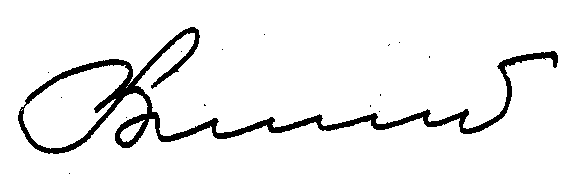 Л.В. Захарова